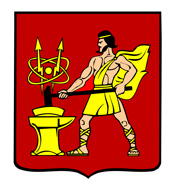 АДМИНИСТРАЦИЯ ГОРОДСКОГО ОКРУГА ЭЛЕКТРОСТАЛЬМОСКОВСКОЙ ОБЛАСТИРАСПОРЯЖЕНИЕ26.02.2021 № 73-рОб отмене документации по планировке территории городского округа Электросталь Московской области в границах: ул. Первомайская – южная граница территории автостоянки № 1 – ул. Красная – территория городского газового хозяйстваРассмотрев обращение Степанова А.В., Степанова И.В., руководствуясь Градостроительным кодексом Российской Федерации, ст.48 Федерального закона от 06.10.2003 № 131-ФЗ «Об общих принципах организации местного самоуправления в Российской Федерации», в целях снятия ограничения с земельного участка с кадастровым номером 50:46:0010501:9 и рационального использования земельных ресурсов городского округа Электросталь:1.	Отменить документацию по планировке территории городского округа Электросталь Московской области в границах: ул. Первомайская – южная граница территории автостоянки № 1 – ул. Красная – территория городского газового хозяйства, утвержденную распоряжением Администрации городского округа Электросталь Московской области от 10.10.2011 № 550-р.2.	Опубликовать настоящее распоряжение в газете «Официальный вестник» и разместить его на официальном сайте www.electrostal.ru городского округа Электросталь Московской области.3. Источником финансирования публикаций принять денежные средства, предусмотренные в бюджете городского округа Электросталь Московской области по подразделу 0113 «Другие общегосударственные вопросы» раздела 0100.Глава городского округа                                                                                        И.Ю. Волкова